NEKOŘALA -  SPOLEK PRO OBNOVU TRADIC   VÁS SRDEČNĚ ZVE NA TRAKTORIÁDU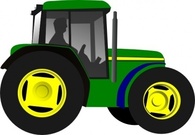 2018soutěž  nekořských podomácku vyráběných traktůrků a samohybů   SOUTĚŽÍ  SE V JÍZDĚ   ZRUČNOSTI  neděle 28. října 2018 od 14 hod. na hasičském cvičišti u továrnyvložený závod dětských šlapacích traktůrků a odstrkovadelod 14.00 prezence soutěžních strojů  – od 15,00 závodobčerstvení                                                                vstupné dobrovolnésoutěžní kategorie :   traktůrky - stroje tovární výroby  podomácku vyráběné  stroje:   do 1000cm3   nad 1000cm3   stoje bez volantuvložený závod profi traktorůdětské šlapací traktůrky a  odstrkovadla                   soutěžící se  závodu účastní na vlastní nebezpečí 